Election of Officers 2014/15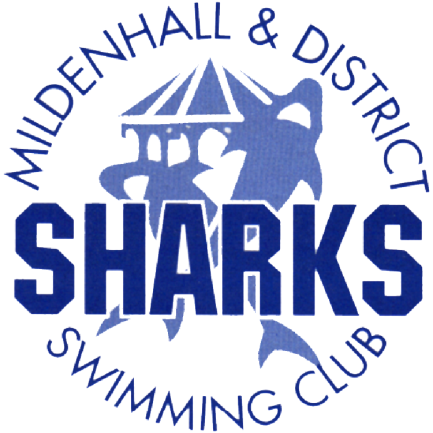 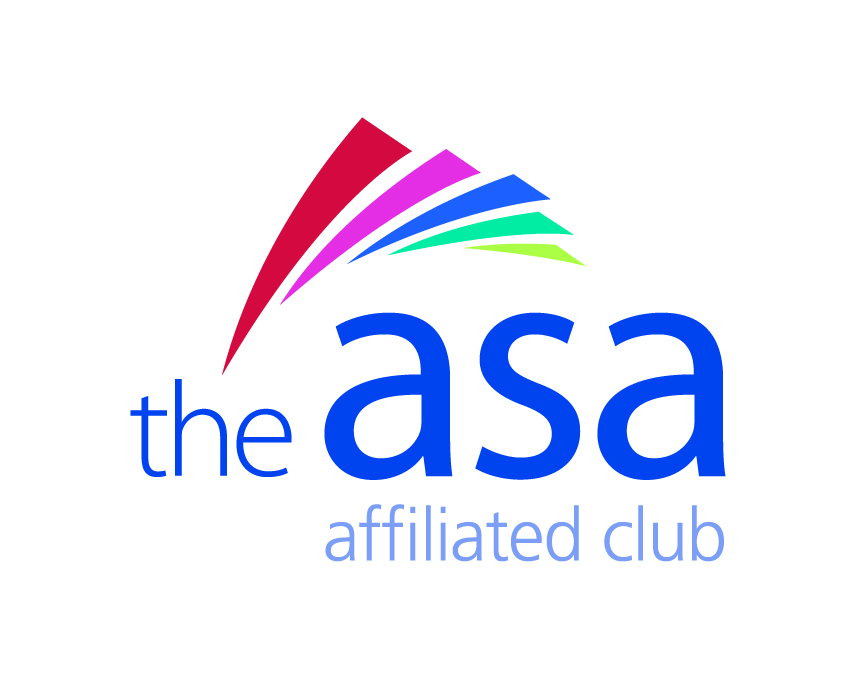 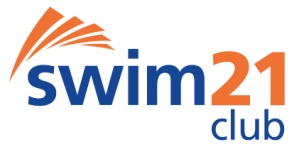 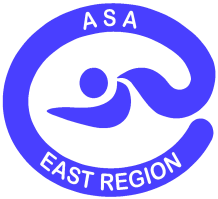 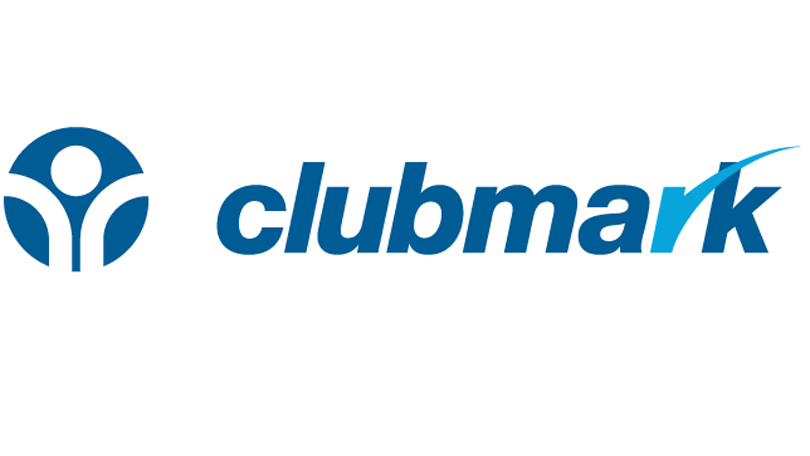 Mildenhall & District Swimming Club is a charity registered in England & Wales (1154407)Mildenhall & District Swimming Club is a charity registered in England & Wales (1154407)Mildenhall & District Swimming Club is a charity registered in England & Wales (1154407)Mildenhall & District Swimming Club is a charity registered in England & Wales (1154407)PresidentWendy Readwendyread1@me.comVice PresidentsDave RobinsonLeon RussellSteve MolyneuxMel MolyneuxGaz Jonesdavid@referee22.fsnet.co.uksallyleon4@aol.comstevemolyneux616@btinternet.comstevemolyneux616@btinternet.comgazmeister@live.co.ukChairpersonGaz Jonesgazmeister@live.co.ukVice ChairpersonDave Robinsondavid@referee22.fsnet.co.ukSecretaryMinutes SecretaryRob GarryJohn Brownerob@garry.me.ukjohn.browne1@tesco.netTreasurerBrian Princebrian@jkhltd.co.ukHead CoachSally Russellsallyleon4@aol.comAssistant CoachesDerek MarshBert Girlingderekmarsh785@btinternet.combert@girling514.orangehome.co.uk Team ManagersLana BucklesSarah Cartersilana72@btinternet.comlaraloops@btopenworld.comAway Gala OrganisersLana BucklesSarah Cartersilana72@btinternet.comlaraloops@btopenworld.comHome Gala OrganiserVirginia Jonesluvjones4@googlemail.comFixtures SecretaryTracey Welbourntraannwel22@talktalk.netMembership SecretaryRob Garryrob@garry.me.ukPress SecretaryHollie Armstrongholliearmstrong@hotmail.co.ukMasters Co-ordinatorRob Garryrob@garry.me.ukBadge SecretaryBenita Garrybenita@garry.me.ukChild Welfare OfficerJeannie Morleyjeannie.morley@live.comNational Registration OfficersJohn BrowneRob Garryjohn.browne1@tesco.netrob@garry.me.ukCompetitions Co-ordinatorLinda Lewislinda.lewis-dimmock@live.co.ukSuffolk ASA DelegateGaz Jonesgazmeister@live.co.ukSchool Liaison OfficerHollie Armstrongholliearmstrong@hotmail.co.ukClub Kit OrganisersRob GarryBenita Garryrob@garry.me.ukbenita@garry.me.ukClub Championship SecretaryWendy Readwendyread1@me.comRecord SecretaryRob Garryrob@garry.me.ukSwim 21 Co-ordinatorWendy Readwendyread1@me.comClub Captain OrganisersTeam Managers / CoachesAs aboveVolunteer CoordinatorHollie Armstrongholliearmstrong@hotmail.co.ukDisability Liaison OfficerBenita Garrybenita@garry.me.ukCommittee MemberSarah Kerinscrackersbrackers@aol.com